Профсоюзный проект «В поездку за настроением»Лия Мякиш, председатель первичной профсоюзной организации филиала “Троллейбусный парк №5”: «Моя Беларусь – это природа которая, очаровывает легендами, поражает мощью, величием и безмерным спокойствием озерной синевы, над которой не властно время»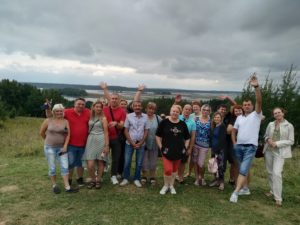 В один из выходных дней 50 наших  работников отправились в путешествие   “Белорусское поозерье”, чтобы полюбоваться красотой окрестностей Браслава. Настроение было на подъёме. Красота озерного края поразила своей мощью, величием, синевой. Мы увидели самое маленькое озеро с необычным названием Божье око. Его диаметр не превышает 100 метров. Скорее всего этот водоем так и остался бы безымянным, если бы не округлая форма, из-за которой он действительно напоминает глаз. Местная легенда рассказывает о церкви, которая якобы провалилась под землю вместе с людьми (то ли за их грехи, то ли наоборот, для того, чтобы спастись от врагов). Такие расхождения и привели, наверное, к тому, что у водоема есть второе название – Чертов глаз. Купаться в озере не рекомендуется: из-за крутых берегов и воды, которая остается холодной даже летом. Это может быть небезопасно.Изюминкой путешествия стал болотный массив Ельня. Воду из болота можно пить, и самые смелые попробовали ее! Походили по моховому болоту босиком, попробовали собирать клюкву. Финальной точкой экскурсии стало купание в болоте! Самые отважные плавали в изумительно мягкой воде болотного массива Ельня.Мы с удивлением узнали, что оказывается, на этом болоте совершенно нет комаров. В сентябре здесь собирается огромное количество журавлей, которые набираются сил перед дальним перелётом.  А размах крыльев у журавля более двух метров.Неизгладимое впечатление оставил Браслав и его окрестности.  Первые летописные упоминания о нем датируются 1065 годом. А в 1514 он получил Магдебурское право.В ходе экскурсии работники троллейбусного парка №5 узнали, чем знаменит крупнейший озерный регион страны. Здесь необычайный ландшафт и рельеф местности, оставшийся от древнего ледника. Главное богатство – множество озер с кристально чистой водой. А если быть точными, то в границах города есть 3 – Дривяты (пятое по величине в Беларуси), Новяты и Бережье, а в районе насчитывается более 200 озер.  А еще есть гора Маяк, окрестности которой представляют собой комплекс крамовых холмов площадью несколько десятков квадратных километров. У каждого холма есть свое колоритное название: Белая гора, Лысая гора, Дедова печь, Каменная горушка, Пиликальная и другие.Хотелось бы вернуться в озерный край вновь, чтобы походить босиком по моховой болотной «подушке», которая пружинит и не проваливается вглубь, подышать чистейшим воздухом и получить истинное наслаждение от общения с природой.Впечатления у всех потрясающие от услышанного, увиденного и попробованного! Поездка за настроением удалась! Мы увидели настоящее голубое озерное ожерелье Беларуси. Услышали много легенд.Моя Беларусь – это красивая природа, которая очаровывает легендами, поражает мощью, величием и безмерным спокойствием озерной синевы, над которой не властно время.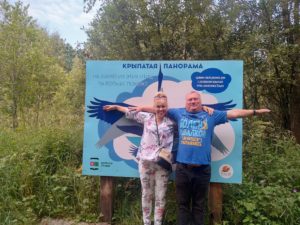 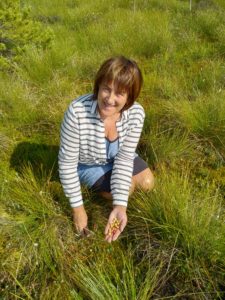 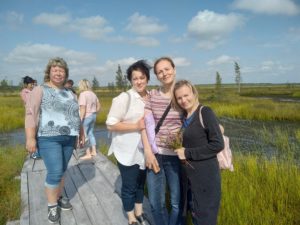 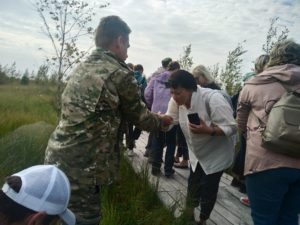 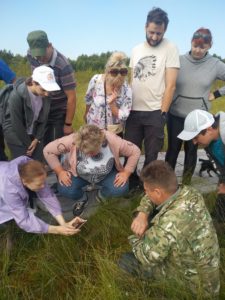 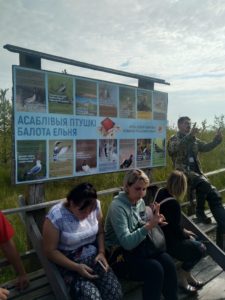 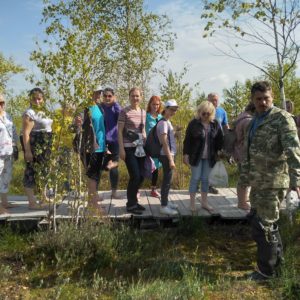 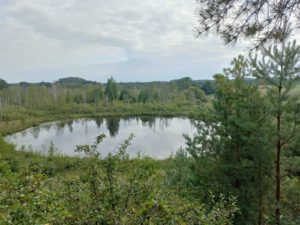 